GLHA Meeting for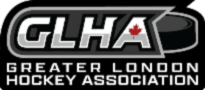 Tuesday February 28, 20237:00pm  Teams MeetingAttendance: Jack Boyce, Luisa Gould, John Brochu, Shawn Reidy (Bandits VP), Darcy Goettling, Sean Jeffries, Chris Golem, Frank Rapski, Matt Bidderman, Josh AckworthWelcome/Call to OrderConfirmation of Agenda (1 minute)- seconded by Jack and Matt- carried. What does hockey look like in 2023/24 Opportunity FairEquality for all Tryout timelinesIs there going to be boundaries?Discussion at the London Meeting – formalization -Bulletin from Tony - Are we keeping BB or are we going City wide? - ReleasesHockey in London Meeting – facilitator for the next meetingFinal word - move on by Feb 23rd Landscaping London Hockey Purple / White mustangs London knights Jr, GLHA, City of London HL, CHLAll stakeholdersBulletin: meeting Where are we at Community Based? No boundaries at HL Boundaries at MD Finalize that. Seeded/AACan we say that there are boundaries at MD – according to Tony they were changing this? Sean response was there is nothing saying that we can say that Protocol : letter – survey we did where we asked the participants what they wanted, we are servicing our customers -Updates on Tryouts- Alliance has AA, A and MD on the season calendar - We need to be clear on what tryouts are? What the protocol for the GLHA is - spring tryouts there will be angry parents  A – BB hockey Declaring teams – relief situations We need to be clear on the expectations and the protocols and post them on the website,  if you a BB parent, tryout, dates, this is the protocol – this way we will not have issues like we did this past season. If all presidents are in agreement this will also help the situation, discussion about the Alliance approving it anyways won’t help us.  We will have to fight back and explain that this is our protocol, and they need to adhere to it, more importantly we need to post this and make sure parents are well aware of our protocols. Appeals – player relief, player opportunities. Discussion about there are some circumstances that should be allowed for a movement, but for the most part we need to stay ground on the boundaries of the glha. - Asking for help to field a team should take priority Question are we the only ones doing fall tryouts in BB- nope we are not the only ones. Discussion about offering the opportunity to have a city-wide tryout program for those needing to field a team or struggling to field a team.at the BB level?Centralized ice for this, find out what teams need kids, provide an opportunity for coaches to come evaluate and pick if there are more than one team looking for players. No tryout cost. Attend a tryout or been released.Motion: That we offer a community-based tryout after the release of our  players  from each association at the BB level,  after the 4th day or within  a 7 day period to help field teams whom are in need of players at the BB level.  Oakridge – yes North- yesBandits – YesWest – yes Carried If there are 6 kids at an association and Oakridge has room for these 6 kids we can just establish this at the declaration of teams needing this We will continue to have a meeting the week before to establish teams and where we are at to determine if we will need the process above Commitment from the families will also be needed. Are we aiming for one team? Are we entertaining select ? when  we are struggling to have Primary BB teams The BB teams are not doing so well? Select does give players the ability to feel special Development is needed. London Bandits hired Puckstoppers for the goalies 200.00 an hour. And Paul Mclean for the development program and these were big hits. Competitive Programming (A seeded hockey) Two teams at LJMPurple/White? City wide tryouts for all ages Sean Jeffries sent out a Survey out to all members addressing the concerns of city wide programming, purple and white, 183 answered the survey approximately 70 percent. Sixty-four keep purple and white. Graduating in U10, U11, U18 to be graduating into city wide Fifty-five percent wanted to go city wide. 12 said they would not return. Twenty-eight unsure 30 percent don’t want to tryout out the LJK. BoundariesU10, U11, U18 city wide  - U18 6 age groupsU16, U18 quite low in players Ice contracts – centralized ice, western fair off the table and having this rinkMike said he would prefer to have centralized ice from association, he didn’t want to force the issue but would hope that it would be just givenArgyle and Bostwick is where the ice are at the moment Carling, Kinsmen, Nichols, and Oakridge would be the preferred centralized location.Centralized is tumbling block. Concern about the committee making these decisions and there is coaches on this committee, not making it based on all the players, coaches have an agenda that are on this committee. In Camera discussion about the proper protocols of the GLHA board and how items discussed at the GLHA are not to be discussed with members especially if the are in camera discussion. The discussion continued about the 55 percent wanting to go city wide. That we need to follow what the data says for what the mustang players wantMotion : City wide tryout for all the London Jr Mustangs players Chris and Jack second the motion Oakridge- noWest – yes North- NOBandits – yes Jack expressed to Sean Wheatley if he felt that he needs to follow the data of the mustangs survey then do so, that he would not harbour any ill feelings, the vote would be casted and we would move on. Chair voted- No  the Junior Mustangs would stay status quo. Motion:  That the Jr Mustangs would offer city wide tryouts for U10, U11 and U18 this season as this was recommended from the survey Darcy seconded the motion. North – YesOakridge- YesWest- abstain as he was unable to address this with his board.Bandits- Yes This motion has been carried. -Sean Jeffries has the audit been sent back to the auditor with the missing items for review ? - yes, this has been completed Have we received a final statement of the audit-  Sean Jeffries – yes I have, Sean Wheatley we have not received as the GLHA – please send it , this must be approved by all the presidents.  Action item -  to be approved at the next board meeting. Select? – didn’t discuss. Reports. (5 minutes at max) ChairpersonRep Council –  Action items : Discussion re Body checking back into our programs for BB please bring to the associations whether alliance should revisit this. Action item:  Tournament Sanctions applications are due to Traci Pauli no later than March 15th- has the city released our dates? Fee’s going up for Admin.Spring Trout information - releasing players after 3rd evaluation can include exhibition game but would be preferrable to have a inter squad game so 10 kids are not sitting out on bench.  U8 Jamboree- requiring teams to register- would like to offer spots to OMHA  teams.New Insurance provider – Please make sure that your treasurers have applied before March 1 deadline. Coaching requirements for the 2023/2024 season are up – no changes. Live Barn was voted upon and chosen over the two other companies where bids were placed with - city rinks will be uploading this program, no cost, only to parents and grandparents whom want to watch this.  Reporting scores immediately and suspensions making sure coaches sit out, not uploading the game sheet is no excuse. London Referee GroupNo increase in fee’s Asking for tournaments to paid up front or on the weekend, Suggestion made that the referee’s come back out on the first day of the tournament and pick up the cheques and ensure everything is running smoothly for the tournament.  Jack apologized as he thinks we were one of the ones who they have to chase for the cheque, he will ensure that this doesn’t happen.  TreasurerOnly thing that has happened this month is 3.75 , cheques have been cashed John reminded Frank that the CHL will need to pay the Woodstock tournaments and we will have to collect funds Technical Director-Structure 2023 ideas – have been asked not to post as its getting restructured againCommittee Reports.Community Hockey League- play offs have been scheduled,  rep council meeting there was some suggestions for next year and John will be bringing this to his chl board, AP sideways instead of up and down, we voted that they could go sideways as we had only 9 players but for playoff  we will not be able to do that. 7000.00 will be needed for Woodstock to send our teams to that tournament. Jr Mustangs- see above. Round Table/New Business: (1 minute)Referee rates increase has been changed to only AAA at U18 level not for the other levels as originally discussed. Jack – rep council -BB hockey we don’t have play offs for our teams Bristol Consolation, and how it was decided. Needs to be addressed. Our teams do not have an opportunity to go now. Jack would like to apologize for his behaviour earlier but I was heated as it has been a very difficult time for myself to be attacked by all kinds of members when I was just trying to support what my bandits needed.  I support what the board has decided and what has to be done. North – nothing Sean Jeffries- nothing Darcy- Nothing Chris – Nothing Frank – Nothing John- nothing Luisa – date for the next meeting  March 28 7 pm Kinsmen upstairs Registration meeting this Monday at 7 pm on Teams. Shawn Reidy- BB – March 23 is the next date of Rep council, cost of BB tournament Lambeth has requested to be a part of the GLHA – Alliance is dealing with this Dates for GLHA Meetings:   Thursday March 28, 2023- in person kinsmen, Thursday April 20,2023 – all meetings will be held at Nichols at 7 pmRegistration Meeting Teams – for all Ice convenors, registrars, and Presidents – March 6th at 7 pm Registrars Meeting with the Alliance March 1st – New changes to the program  Adjournment Motion to adjourn the meeting at 8:52 pm Darcy and John Carried 